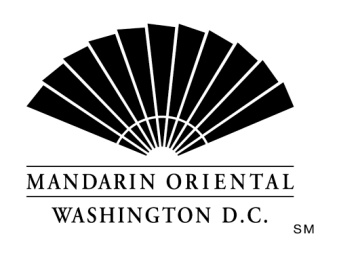 The CompanyMandarin Oriental Hotel Group is the award-winning owner and operator of some of the world’s most prestigious hotels and resorts. The Group now operates or has underdevelopment over 40 hotels with more than 11,000 rooms in 25 countries in key business and leisure destinations.The HotelOur award winning property, in the nation's capital, is situated on D.C.'s growing South West waterfront. Commanding monumental views, the property offers 400 guest rooms including 54 suites, extensive event space, and our Forbes Four Star Rated Spa at Mandarin Oriental. Mandarin Oriental, Washington D.C. welcomes individuals who are guest centered and are committed to making a difference every day; continually getting better to keep us the best. Mandarin Oriental, Washington, D.C. is currently seeking an experienced Chef de Cuisine to lead our culinary operations in Muze restaurant. Muze is our all day dining venue, serving and delighting for breakfast, lunch and dinner daily. Additionally, the Chef de Cuisine will oversee and direct the evening tapas service for Empress Lounge & Bar on a daily basis.PurposeUnder the direction of and reporting to the Executive Chef, s/he will oversee all daily operations and development of Muze restaurant.Ensure that all processes and procedures are adhered to according to MOHG Standards.Job FunctionsAttend daily meetings as directed.Provide leadership and mentorship to the Sous Chef team.Menu creation & development.Provide excellent communication and feedback to all colleagues on a shift by shift basis.Detailed execution and supervision of all mise en place functions ensuring standards are met consistently.Expediting and/or work on the line when needed.Effectively log and communicate hand over of operations from shift to shift.Collaborate with and take direction from the Executive Chef in regard to development and execution of menu items, daily specials, etc.Controlling & being accountable to the effort in achieving both Food & Labor Cost Goal.Safe and Sound responsibilities per MOHG standards.Use the Employee Handbook and union contract as a tool to effectively coach, council and discipline colleagues in a fair and consistent manner per MOHG standards and guidelines.Create professional working relationships amongst all fellow colleagues; work together as team mates in order to provide each guest with a delightful and meaningful dining experience.Qualification RequirementsReading, writing and verbal proficiency in the English language.Must be willing to work a flexible schedule to include nights, weekends and holidays.Must be a self-motivator and motivator of others.Must work in a safe, prudent and organized manner.Must have the ability to handle multiple tasks at one time; work well under tight deadlines while maintaining professionalism at all times.Must have mathematical skills and basic computer software aptitude.Serve Safe, Sanitation and HACCP proficiency.Able to clearly understand and effectively manage all aspects food, labor and operational cost.Culinary Arts degree required with 5-7+ years of culinary experience required; within the candidate's range of experience a minimum of 3 years of culinary management is required.Needs to have solid knowledge of various types of cuisine, specialty and restrictive diets, be allergy sensitive and willing to go above and beyond for both internal and external guests at all times. We prefer a candidate who also has experience with Asian menus and Asian food preparation techniques.Prior experience working in a union environment is strongly preferred.Prior experience working in a hotel environment is desired with a strong preference for luxury experience.Ability to meet the following physical requirements: standing/walking for 8+ hours per day; ability to lift 40+ lbs. frequently.Each of the items listed is considered an essential function of the position. However, the duties, responsibilities and requirements presented in this job description are intended to be broad based and high level and should not be construed as an exhaustive list of all roles or responsibilities for the position. The Company reserves the right to alter the duties and responsibilities of the position.It is Company policy to comply with the Americans with Disabilities act, including by providing reasonable accommodations that do not constitute an undue hardship on the Company. Employees or applicants should direct requests for accommodation to Director of Human Resources.